Отчет для БП3.0 КОРПДля конфигурации БП3.0 КОРП необходимо разработать отчет по движению денежных средств на основании предоставленного макета.Полное описание задания: "Задание 1 - Описание_20180602"Детальное описание формы отчета: "Задание 1 - Отчет по расчетному счету"Макет-заготовка:  "Задание 1_Макет отчета по расчетному счету"Дополнительно: В отчет необходимо добавить процедуры (см. БСП), чтобы обеспечить подключение отчета как внешнего.Реализация отчета м.б. выполнена любым удобным для исполнителя способом (с СКД, без СКД - неважно)Более подробное описание по ссылке: https://cloud.mail.ru/public/N8Ro/RhEJ31oNKДля конфигурации БП3.0 КОРП необходимо разработать отчет по движению денежных средств.Содержание формы:На форме выбирается период «с… по …»На форме устанавливается доп. Флажок: «Показать данные о платежном поручении»Набор реквизитов для дополнительного сохранения отчета в EXCELФлажок: «Сохранить в EXCEL»Если данный флажок установлен, то должно отобразиться (иначе невидимо) поле для указания полного пути (путь + имя) сохраняемого файла. В этом случае данное поле д.б. обязательным к заполнению. Если флажок  «Сохранить в EXCEL» не установлен, то поле не отображается и, следовательно, его заполнение не проверяется.Поле имеет кнопку «Выбора файла» и кнопку «Открытия файла»Форма состоит из ДВУХ закладок:1-я «Отчет» на ней размещается табличный документ, который содержит итоговый отчет2-я «Контрагенты» - содержит таблицу из ТРЕХ колонок: Флажок пометки строкиКонтрагент (ссылка на справочник «Контрагенты»)Кодировка в отчете (строка 20 символов)ВАЖНО: содержание указанных реквизитов должны сохраняться при открытии данного отчета в последующих сеансах, в т.ч. и ранее заполненный табличный документ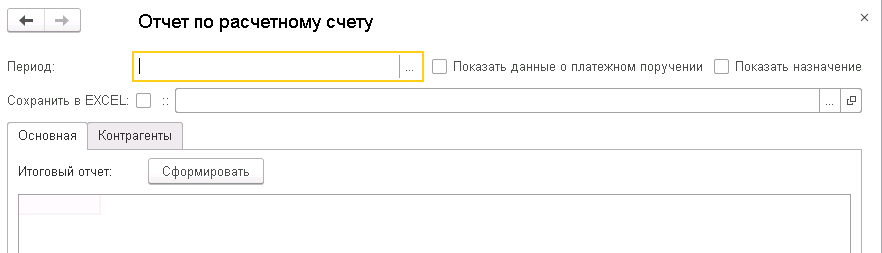 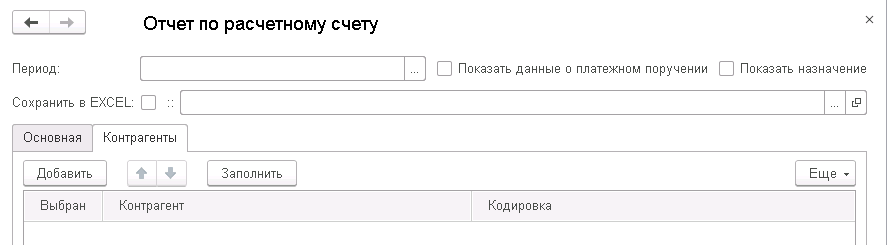 Порядок работы пользователей:Пользователь выбирает период (обязательное заполнение непустыми значениями, если не введено, то д.б. сообщение и отчет не формируется)На закладке «Контрагенты» д.б. кнопку «Заполнить», по которой за указанный период выбираются все контрагенты, участвующие в проводках Дт50 – Кт62Если найденных контрагентов нет в таблице закладки, то они добавляются в таблицу, при этом флажок выбора отключен, колонка «Код в отчете» - не заполнена. Если контрагент есть в таблице, то повторно он не добавляется и флажок пометки строки и «Код в отчете» не изменяются.ЦЕЛЬ: Присвоить при необходимости контрагенту набор символов (некая кодировка), который будет отображаться в отчете вместо краткого названия контрагента.ВАЖНО: При необходимости, пользователь должен иметь возможность добавить/удалить/изменить имеющиеся строки таблицыЕсли флажок : «Показать данные о платежном поручении» установлен, то в отчете должны отобразиться дополнительные колонки «Номер ПП» и «Дата ПП», иначе этих колонок в итоговом отчете не должно бытьПо кнопке «Сформировать» табличный документ закладки «Отчет» должен заполниться требуемыми данными (см. п. ___). ВАЖНО: В отчете д.б.  расшифровка, позволяющая открыть соответствующий документ, движения которого отображается в отчетеФорма отчета:Форма отчета представлена в файле «Отчет по расчетному счету.xls»Особенности заполнения данныхФорма отчета представлена в файле «Отчет по расчетному счету.xls»